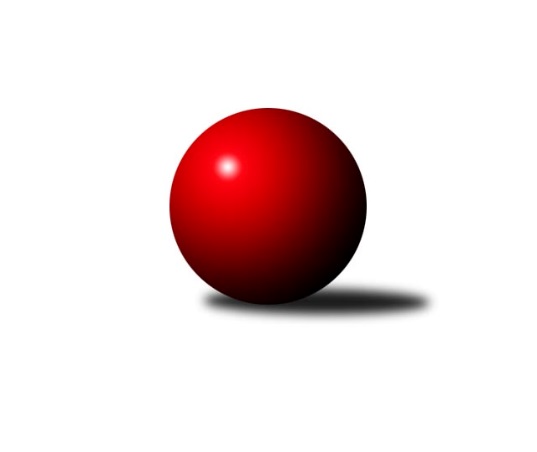 Č.15Ročník 2023/2024	22.2.2024Nejlepšího výkonu v tomto kole: 1593 dosáhlo družstvo: TJ Nový Jičín ˝C˝Meziokresní přebor - Nový Jičín, Přerov, Vsetín 2023/2024Výsledky 15. kolaSouhrnný přehled výsledků:TJ Spartak Bílovec ˝B˝	- KK Lipník nad Bečvou ˝C˝	5:1	1527:1420	5.0:3.0	22.2.TJ Kelč ˝B˝	- TJ Nový Jičín ˝C˝	2:4	1575:1593	3.0:5.0	22.2.Tabulka družstev:	1.	TJ Spartak Bílovec ˝B˝	12	6	2	4	38.0 : 34.0 	55.0 : 41.0 	 1548	14	2.	TJ Kelč ˝B˝	12	6	1	5	44.0 : 28.0 	50.0 : 46.0 	 1542	13	3.	TJ Nový Jičín ˝C˝	12	6	1	5	38.0 : 34.0 	50.0 : 46.0 	 1538	13	4.	KK Lipník nad Bečvou ˝C˝	12	5	1	6	31.0 : 41.0 	46.0 : 50.0 	 1479	11	5.	TJ Nový Jičín ˝B˝	12	4	1	7	29.0 : 43.0 	39.0 : 57.0 	 1492	9Podrobné výsledky kola:	 TJ Spartak Bílovec ˝B˝	1527	5:1	1420	KK Lipník nad Bečvou ˝C˝	Emil Rubáč	 	 180 	 192 		372 	 1:1 	 355 	 	197 	 158		Marie Čechová	Přemysl Horák	 	 183 	 212 		395 	 1:1 	 371 	 	196 	 175		Jan Barveníček	Miloš Šrot	 	 171 	 195 		366 	 2:0 	 286 	 	154 	 132		Jiří Ticháček	Vladimír Štacha	 	 187 	 207 		394 	 1:1 	 408 	 	202 	 206		Ladislav Mandákrozhodčí:  Vedoucí družstevNejlepší výkon utkání: 408 - Ladislav Mandák	 TJ Kelč ˝B˝	1575	2:4	1593	TJ Nový Jičín ˝C˝	Martin Jarábek	 	 185 	 183 		368 	 0:2 	 420 	 	221 	 199		Libor Jurečka	Antonín Pitrun	 	 194 	 175 		369 	 0:2 	 407 	 	214 	 193		Vojtěch Gabriel	Marie Pavelková	 	 211 	 188 		399 	 1:1 	 386 	 	185 	 201		Vojtěch Vaculík	Stanislav Pitrun	 	 210 	 229 		439 	 2:0 	 380 	 	180 	 200		Jan Schwarzerrozhodčí:  Vedoucí družstevNejlepší výkon utkání: 439 - Stanislav PitrunPořadí jednotlivců:	jméno hráče	družstvo	celkem	plné	dorážka	chyby	poměr kuž.	Maximum	1.	Jan Mlčák 	TJ Kelč ˝B˝	420.29	291.0	129.3	8.0	4/4	(463)	2.	Vladimír Štacha 	TJ Spartak Bílovec ˝B˝	413.23	282.3	130.9	6.4	4/4	(443)	3.	Ladislav Mandák 	KK Lipník nad Bečvou ˝C˝	412.75	276.2	136.6	6.2	4/4	(443)	4.	Přemysl Horák 	TJ Spartak Bílovec ˝B˝	405.88	290.3	115.6	8.0	4/4	(441)	5.	Pavel Ondrušek 	TJ Kelč ˝B˝	403.47	285.5	118.0	9.6	3/4	(431)	6.	Libor Jurečka 	TJ Nový Jičín ˝C˝	393.81	276.1	117.8	9.4	4/4	(420)	7.	Jan Schwarzer 	TJ Nový Jičín ˝C˝	389.38	276.8	112.6	9.3	4/4	(411)	8.	Miroslav Bár 	TJ Nový Jičín ˝B˝	385.44	275.4	110.0	9.8	3/4	(416)	9.	Vojtěch Gabriel 	TJ Nový Jičín ˝C˝	384.84	264.3	120.6	10.4	4/4	(451)	10.	Kamila Macíková 	KK Lipník nad Bečvou ˝C˝	383.78	285.6	98.2	12.0	3/4	(406)	11.	Martin Ondrůšek 	TJ Nový Jičín ˝B˝	383.58	270.4	113.2	12.3	4/4	(426)	12.	Martin D´Agnolo 	TJ Nový Jičín ˝B˝	383.33	268.4	115.0	9.6	3/4	(416)	13.	Tomáš Polášek 	TJ Nový Jičín ˝B˝	382.58	265.2	117.4	11.0	3/4	(422)	14.	Milan Binar 	TJ Spartak Bílovec ˝B˝	375.94	273.7	102.3	10.4	3/4	(418)	15.	Emil Rubáč 	TJ Spartak Bílovec ˝B˝	373.78	268.0	105.8	12.2	4/4	(419)	16.	Vojtěch Vaculík 	TJ Nový Jičín ˝C˝	368.96	267.8	101.1	14.9	4/4	(416)	17.	Stanislav Pitrun 	TJ Kelč ˝B˝	368.75	265.7	103.1	14.3	4/4	(439)	18.	Marie Čechová 	KK Lipník nad Bečvou ˝C˝	367.96	255.5	112.5	9.2	4/4	(404)	19.	Petr Tichánek 	TJ Nový Jičín ˝B˝	364.00	269.2	94.8	13.6	4/4	(411)	20.	Jiří Janošek 	TJ Kelč ˝B˝	361.00	258.7	102.3	9.7	3/4	(390)	21.	Martin Jarábek 	TJ Kelč ˝B˝	360.67	264.1	96.6	16.3	3/4	(395)	22.	Jana Kulhánková 	KK Lipník nad Bečvou ˝C˝	358.22	262.6	95.7	15.8	3/4	(402)	23.	Martin Dias 	KK Lipník nad Bečvou ˝C˝	318.67	235.2	83.5	17.8	3/4	(351)		Marie Pavelková 	TJ Kelč ˝B˝	410.75	285.3	125.5	8.5	1/4	(427)		Jaromír Barveníček 	KK Lipník nad Bečvou ˝C˝	410.00	287.0	123.0	10.5	1/4	(417)		Antonín Pitrun 	TJ Kelč ˝B˝	400.40	282.0	118.4	9.8	1/4	(440)		Josef Chvatík 	TJ Kelč ˝B˝	397.00	272.0	125.0	9.0	1/4	(397)		Josef Tatay 	TJ Nový Jičín ˝C˝	394.80	272.2	122.6	7.2	1/4	(423)		Jaroslav Černý 	TJ Spartak Bílovec ˝B˝	380.00	274.0	106.0	11.0	1/4	(383)		Radomír Koleček 	TJ Kelč ˝B˝	379.00	276.5	102.5	11.5	2/4	(402)		Jan Barveníček 	KK Lipník nad Bečvou ˝C˝	371.00	273.0	98.0	17.0	1/4	(371)		Oto Beňo 	TJ Spartak Bílovec ˝B˝	364.50	270.0	94.5	15.5	2/4	(375)		Eva Telčerová 	TJ Nový Jičín ˝B˝	359.00	263.8	95.3	18.0	2/4	(390)		Miloš Šrot 	TJ Spartak Bílovec ˝B˝	341.50	254.3	87.3	17.9	2/4	(427)		Jiří Plešek 	TJ Nový Jičín ˝B˝	341.13	248.8	92.4	18.6	2/4	(400)		Jiří Ticháček 	KK Lipník nad Bečvou ˝C˝	295.25	218.8	76.5	22.8	2/4	(311)Sportovně technické informace:Starty náhradníků:registrační číslo	jméno a příjmení 	datum startu 	družstvo	číslo startu27696	Jan Barveníček	22.02.2024	KK Lipník nad Bečvou ˝C˝	1x
Hráči dopsaní na soupisku:registrační číslo	jméno a příjmení 	datum startu 	družstvo	Program dalšího kola:16. kolo29.2.2024	čt	16:30	TJ Kelč ˝B˝ - KK Lipník nad Bečvou ˝C˝	29.2.2024	čt	16:30	TJ Spartak Bílovec ˝B˝ - TJ Nový Jičín ˝B˝	Nejlepší šestka kola - absolutněNejlepší šestka kola - absolutněNejlepší šestka kola - absolutněNejlepší šestka kola - absolutněNejlepší šestka kola - dle průměru kuželenNejlepší šestka kola - dle průměru kuželenNejlepší šestka kola - dle průměru kuželenNejlepší šestka kola - dle průměru kuželenNejlepší šestka kola - dle průměru kuželenPočetJménoNázev týmuVýkonPočetJménoNázev týmuPrůměr (%)Výkon1xStanislav PitrunKelč B4391xStanislav PitrunKelč B109.794395xLibor JurečkaNový Jičín˝C˝42010xLadislav MandákLipník C107.24089xLadislav MandákLipník C4086xLibor JurečkaNový Jičín˝C˝105.044205xVojtěch GabrielNový Jičín˝C˝4079xPřemysl HorákBílovec B103.793953xMarie PavelkováKelč B39911xVladimír ŠtachaBílovec B103.523949xPřemysl HorákBílovec B3955xVojtěch GabrielNový Jičín˝C˝101.79407